September 24, 2018Kent R. Amarante800 Township Line Road, Suite 250Yardley, PA  19067Re:	Registration as a paid Utility Valuation Expert involving the Fair Market Valuation of Municipal Water and Wastewater SystemsDear Mr. Amarante:  The Pennsylvania Public Utility Commission (Commission) is writing to you because it understands that you are a member of the American Society of Appraisers.  The Commission invites you to apply for registration as a paid Utility Valuation Expert (UVE) to value the sale of utility water and wastewater companies in accordance with the Uniform Standards of Professional Appraisal Practice (USPAP).  A recently enacted Pennsylvania law, 66 Pa. C.S. Section 1329, enables municipal sellers of water and wastewater utilities to obtain a USPAP compliant fair market value (FMV) of those public assets when selling to a utility regulated by the Commission.  The law also permits purchasers to use FMV for rate setting purposes.  Two UVEs must be hired for each such utility sale, one by the buyer and one by the seller.  UVEs are eligible to obtain up to five percent of the total valuation of the proposed transactions which have ranged from approximately $5 to $80 million each.  Section 1329 requires the Commission to maintain a list of qualified UVEs from which transacting parties must choose.  To be included on the list appraisers must apply and submit a $125 application fee.  The application form is available on the Commission’s website at http://www.puc.state.pa.us/.  At the website, select the “Utility & Industry” option, select the aqua color “Water/Wastewater” utility segment, select “Section 1329 Applications,” select “read more” and finally, scroll down to “Utility Valuation Experts.”  You may also type the direct link:http://www.puc.state.pa.us/General/onlineforms/doc/Section1329_UVE_App.docx UVE applications are reviewed by Commission accountants and engineers to evaluate applicant credentials and experience.   Please direct all questions regarding this letter to Sean Donnelly, P.E. at (717) 783-2505 or via e-mail at sdonnelly@pa.gov.		Sincerely,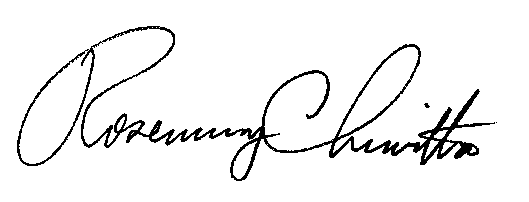 							Rosemary Chiavetta		SecretarySeptember 24, 2018Martin Bednarek4249 Cottman Avenue, Bsmt Office 1Philadelphia, PA  19135Re:	Registration as a paid Utility Valuation Expert involving the Fair Market Valuation of Municipal Water and Wastewater SystemsDear Mr. Bednarek:  The Pennsylvania Public Utility Commission (Commission) is writing to you because it understands that you are a member of the American Society of Appraisers.  The Commission invites you to apply for registration as a paid Utility Valuation Expert (UVE) to value the sale of utility water and wastewater companies in accordance with the Uniform Standards of Professional Appraisal Practice (USPAP).  A recently enacted Pennsylvania law, 66 Pa. C.S. Section 1329, enables municipal sellers of water and wastewater utilities to obtain a USPAP compliant fair market value (FMV) of those public assets when selling to a utility regulated by the Commission.  The law also permits purchasers to use FMV for rate setting purposes.  Two UVEs must be hired for each such utility sale, one by the buyer and one by the seller.  UVEs are eligible to obtain up to five percent of the total valuation of the proposed transactions which have ranged from approximately $5 to $80 million each.  Section 1329 requires the Commission to maintain a list of qualified UVEs from which transacting parties must choose.  To be included on the list appraisers must apply and submit a $125 application fee.  The application form is available on the Commission’s website at http://www.puc.state.pa.us/.  At the website, select the “Utility & Industry” option, select the aqua color “Water/Wastewater” utility segment, select “Section 1329 Applications,” select “read more” and finally, scroll down to “Utility Valuation Experts.”  You may also type the direct link:http://www.puc.state.pa.us/General/onlineforms/doc/Section1329_UVE_App.docx UVE applications are reviewed by Commission accountants and engineers to evaluate applicant credentials and experience.   Please direct all questions regarding this letter to Sean Donnelly, P.E. at (717) 783-2505 or via e-mail at sdonnelly@pa.gov.		Sincerely,							Rosemary Chiavetta		SecretarySeptember 24, 2018Cortland J. Byram401 Plymouth Road, Suite 200Plymouth Meeting, PA  19462Re:	Registration as a paid Utility Valuation Expert involving the Fair Market Valuation of Municipal Water and Wastewater SystemsDear Mr. Byram: The Pennsylvania Public Utility Commission (Commission) is writing to you because it understands that you are a member of the American Society of Appraisers.  The Commission invites you to apply for registration as a paid Utility Valuation Expert (UVE) to value the sale of utility water and wastewater companies in accordance with the Uniform Standards of Professional Appraisal Practice (USPAP).  A recently enacted Pennsylvania law, 66 Pa. C.S. Section 1329, enables municipal sellers of water and wastewater utilities to obtain a USPAP compliant fair market value (FMV) of those public assets when selling to a utility regulated by the Commission.  The law also permits purchasers to use FMV for rate setting purposes.  Two UVEs must be hired for each such utility sale, one by the buyer and one by the seller.  UVEs are eligible to obtain up to five percent of the total valuation of the proposed transactions which have ranged from approximately $5 to $80 million each.  Section 1329 requires the Commission to maintain a list of qualified UVEs from which transacting parties must choose.  To be included on the list appraisers must apply and submit a $125 application fee.  The application form is available on the Commission’s website at http://www.puc.state.pa.us/.  At the website, select the “Utility & Industry” option, select the aqua color “Water/Wastewater” utility segment, select “Section 1329 Applications,” select “read more” and finally, scroll down to “Utility Valuation Experts.”  You may also type the direct link:http://www.puc.state.pa.us/General/onlineforms/doc/Section1329_UVE_App.docx UVE applications are reviewed by Commission accountants and engineers to evaluate applicant credentials and experience.   Please direct all questions regarding this letter to Sean Donnelly, P.E. at (717) 783-2505 or via e-mail at sdonnelly@pa.gov.		Sincerely,							Rosemary Chiavetta		SecretarySeptember 24, 2018Gregory Cowhey30 South 17th Street, Suite 710Philadelphia, PA  19111Re:	Registration as a paid Utility Valuation Expert involving the Fair Market Valuation of Municipal Water and Wastewater SystemsDear Mr. Cowhey:  The Pennsylvania Public Utility Commission (Commission) is writing to you because it understands that you are a member of the American Society of Appraisers.  The Commission invites you to apply for registration as a paid Utility Valuation Expert (UVE) to value the sale of utility water and wastewater companies in accordance with the Uniform Standards of Professional Appraisal Practice (USPAP).  A recently enacted Pennsylvania law, 66 Pa. C.S. Section 1329, enables municipal sellers of water and wastewater utilities to obtain a USPAP compliant fair market value (FMV) of those public assets when selling to a utility regulated by the Commission.  The law also permits purchasers to use FMV for rate setting purposes.  Two UVEs must be hired for each such utility sale, one by the buyer and one by the seller.  UVEs are eligible to obtain up to five percent of the total valuation of the proposed transactions which have ranged from approximately $5 to $80 million each.  Section 1329 requires the Commission to maintain a list of qualified UVEs from which transacting parties must choose.  To be included on the list appraisers must apply and submit a $125 application fee.  The application form is available on the Commission’s website at http://www.puc.state.pa.us/.  At the website, select the “Utility & Industry” option, select the aqua color “Water/Wastewater” utility segment, select “Section 1329 Applications,” select “read more” and finally, scroll down to “Utility Valuation Experts.”  You may also type the direct link:http://www.puc.state.pa.us/General/onlineforms/doc/Section1329_UVE_App.docx UVE applications are reviewed by Commission accountants and engineers to evaluate applicant credentials and experience.   Please direct all questions regarding this letter to Sean Donnelly, P.E. at (717) 783-2505 or via e-mail at sdonnelly@pa.gov.		Sincerely,							Rosemary Chiavetta		SecretarySeptember 24, 2018Geoffrey D. DennisTwo Commerce Square2001 Market Street, Suite 700Philadelphia, PA  19103Re:	Registration as a paid Utility Valuation Expert involving the Fair Market Valuation of Municipal Water and Wastewater SystemsDear Mr. Dennis: 	The Pennsylvania Public Utility Commission (Commission) is writing to you because it understands that you are a member of the American Society of Appraisers.  The Commission invites you to apply for registration as a paid Utility Valuation Expert (UVE) to value the sale of utility water and wastewater companies in accordance with the Uniform Standards of Professional Appraisal Practice (USPAP).  A recently enacted Pennsylvania law, 66 Pa. C.S. Section 1329, enables municipal sellers of water and wastewater utilities to obtain a USPAP compliant fair market value (FMV) of those public assets when selling to a utility regulated by the Commission.  The law also permits purchasers to use FMV for rate setting purposes.  Two UVEs must be hired for each such utility sale, one by the buyer and one by the seller.  UVEs are eligible to obtain up to five percent of the total valuation of the proposed transactions which have ranged from approximately $5 to $80 million each.  Section 1329 requires the Commission to maintain a list of qualified UVEs from which transacting parties must choose.  To be included on the list appraisers must apply and submit a $125 application fee.  The application form is available on the Commission’s website at http://www.puc.state.pa.us/.  At the website, select the “Utility & Industry” option, select the aqua color “Water/Wastewater” utility segment, select “Section 1329 Applications,” select “read more” and finally, scroll down to “Utility Valuation Experts.”  You may also type the direct link:http://www.puc.state.pa.us/General/onlineforms/doc/Section1329_UVE_App.docx UVE applications are reviewed by Commission accountants and engineers to evaluate applicant credentials and experience.   Please direct all questions regarding this letter to Sean Donnelly, P.E. at (717) 783-2505 or via e-mail at sdonnelly@pa.gov.		Sincerely,							Rosemary Chiavetta		SecretarySeptember 24, 2018Joshua J. George1 North Shore Center, 12 Federal StreetPittsburgh, PA  15212Re:	Registration as a paid Utility Valuation Expert involving the Fair Market Valuation of Municipal Water and Wastewater SystemsDear Mr. George:  The Pennsylvania Public Utility Commission (Commission) is writing to you because it understands that you are a member of the American Society of Appraisers.  The Commission invites you to apply for registration as a paid Utility Valuation Expert (UVE) to value the sale of utility water and wastewater companies in accordance with the Uniform Standards of Professional Appraisal Practice (USPAP).  A recently enacted Pennsylvania law, 66 Pa. C.S. Section 1329, enables municipal sellers of water and wastewater utilities to obtain a USPAP compliant fair market value (FMV) of those public assets when selling to a utility regulated by the Commission.  The law also permits purchasers to use FMV for rate setting purposes.  Two UVEs must be hired for each such utility sale, one by the buyer and one by the seller.  UVEs are eligible to obtain up to five percent of the total valuation of the proposed transactions which have ranged from approximately $5 to $80 million each.  Section 1329 requires the Commission to maintain a list of qualified UVEs from which transacting parties must choose.  To be included on the list appraisers must apply and submit a $125 application fee.  The application form is available on the Commission’s website at http://www.puc.state.pa.us/.  At the website, select the “Utility & Industry” option, select the aqua color “Water/Wastewater” utility segment, select “Section 1329 Applications,” select “read more” and finally, scroll down to “Utility Valuation Experts.”  You may also type the direct link:http://www.puc.state.pa.us/General/onlineforms/doc/Section1329_UVE_App.docx UVE applications are reviewed by Commission accountants and engineers to evaluate applicant credentials and experience.   Please direct all questions regarding this letter to Sean Donnelly, P.E. at (717) 783-2505 or via e-mail at sdonnelly@pa.gov.		Sincerely,							Rosemary Chiavetta		SecretarySeptember 24, 2018Sheila Gorman10 North Presidential Boulevard, Suite 250Bala Cynwyd, PA  19004Re:	Registration as a paid Utility Valuation Expert involving the Fair Market Valuation of Municipal Water and Wastewater SystemsDear Ms. Gorman:  The Pennsylvania Public Utility Commission (Commission) is writing to you because it understands that you are a member of the American Society of Appraisers.  The Commission invites you to apply for registration as a paid Utility Valuation Expert (UVE) to value the sale of utility water and wastewater companies in accordance with the Uniform Standards of Professional Appraisal Practice (USPAP).  A recently enacted Pennsylvania law, 66 Pa. C.S. Section 1329, enables municipal sellers of water and wastewater utilities to obtain a USPAP compliant fair market value (FMV) of those public assets when selling to a utility regulated by the Commission.  The law also permits purchasers to use FMV for rate setting purposes.  Two UVEs must be hired for each such utility sale, one by the buyer and one by the seller.  UVEs are eligible to obtain up to five percent of the total valuation of the proposed transactions which have ranged from approximately $5 to $80 million each.  Section 1329 requires the Commission to maintain a list of qualified UVEs from which transacting parties must choose.  To be included on the list appraisers must apply and submit a $125 application fee.  The application form is available on the Commission’s website at http://www.puc.state.pa.us/.  At the website, select the “Utility & Industry” option, select the aqua color “Water/Wastewater” utility segment, select “Section 1329 Applications,” select “read more” and finally, scroll down to “Utility Valuation Experts.”  You may also type the direct link:http://www.puc.state.pa.us/General/onlineforms/doc/Section1329_UVE_App.docx UVE applications are reviewed by Commission accountants and engineers to evaluate applicant credentials and experience.   Please direct all questions regarding this letter to Sean Donnelly, P.E. at (717) 783-2505 or via e-mail at sdonnelly@pa.gov.		Sincerely,							Rosemary Chiavetta		SecretarySeptember 24, 2018Eric H. Hencken1220 Valley Forge Road, Unit 8Phoenixville, PA  19460Re:	Registration as a paid Utility Valuation Expert involving the Fair Market Valuation of Municipal Water and Wastewater SystemsDear Mr. Hencken:  The Pennsylvania Public Utility Commission (Commission) is writing to you because it understands that you are a member of the American Society of Appraisers.  The Commission invites you to apply for registration as a paid Utility Valuation Expert (UVE) to value the sale of utility water and wastewater companies in accordance with the Uniform Standards of Professional Appraisal Practice (USPAP).  A recently enacted Pennsylvania law, 66 Pa. C.S. Section 1329, enables municipal sellers of water and wastewater utilities to obtain a USPAP compliant fair market value (FMV) of those public assets when selling to a utility regulated by the Commission.  The law also permits purchasers to use FMV for rate setting purposes.  Two UVEs must be hired for each such utility sale, one by the buyer and one by the seller.  UVEs are eligible to obtain up to five percent of the total valuation of the proposed transactions which have ranged from approximately $5 to $80 million each.  Section 1329 requires the Commission to maintain a list of qualified UVEs from which transacting parties must choose.  To be included on the list appraisers must apply and submit a $125 application fee.  The application form is available on the Commission’s website at http://www.puc.state.pa.us/.  At the website, select the “Utility & Industry” option, select the aqua color “Water/Wastewater” utility segment, select “Section 1329 Applications,” select “read more” and finally, scroll down to “Utility Valuation Experts.”  You may also type the direct link:http://www.puc.state.pa.us/General/onlineforms/doc/Section1329_UVE_App.docx UVE applications are reviewed by Commission accountants and engineers to evaluate applicant credentials and experience.   Please direct all questions regarding this letter to Sean Donnelly, P.E. at (717) 783-2505 or via e-mail at sdonnelly@pa.gov.		Sincerely,							Rosemary Chiavetta		SecretarySeptember 24, 2018Steven E. Juska401 Plymouth Road, Suite 200Plymouth Meeting, PA  19462Re:	Registration as a paid Utility Valuation Expert involving the Fair Market Valuation of Municipal Water and Wastewater SystemsDear Mr. Juska:  The Pennsylvania Public Utility Commission (Commission) is writing to you because it understands that you are a member of the American Society of Appraisers.  The Commission invites you to apply for registration as a paid Utility Valuation Expert (UVE) to value the sale of utility water and wastewater companies in accordance with the Uniform Standards of Professional Appraisal Practice (USPAP).  A recently enacted Pennsylvania law, 66 Pa. C.S. Section 1329, enables municipal sellers of water and wastewater utilities to obtain a USPAP compliant fair market value (FMV) of those public assets when selling to a utility regulated by the Commission.  The law also permits purchasers to use FMV for rate setting purposes.  Two UVEs must be hired for each such utility sale, one by the buyer and one by the seller.  UVEs are eligible to obtain up to five percent of the total valuation of the proposed transactions which have ranged from approximately $5 to $80 million each.  Section 1329 requires the Commission to maintain a list of qualified UVEs from which transacting parties must choose.  To be included on the list appraisers must apply and submit a $125 application fee.  The application form is available on the Commission’s website at http://www.puc.state.pa.us/.  At the website, select the “Utility & Industry” option, select the aqua color “Water/Wastewater” utility segment, select “Section 1329 Applications,” select “read more” and finally, scroll down to “Utility Valuation Experts.”  You may also type the direct link:http://www.puc.state.pa.us/General/onlineforms/doc/Section1329_UVE_App.docx UVE applications are reviewed by Commission accountants and engineers to evaluate applicant credentials and experience.   Please direct all questions regarding this letter to Sean Donnelly, P.E. at (717) 783-2505 or via e-mail at sdonnelly@pa.gov.		Sincerely,							Rosemary Chiavetta		SecretarySeptember 24, 2018Joseph James Mickle800 Township Line Road, Suite 250Yardley, PA  19067Re:	Registration as a paid Utility Valuation Expert involving the Fair Market Valuation of Municipal Water and Wastewater SystemsDear Mr. Mickle:  The Pennsylvania Public Utility Commission (Commission) is writing to you because it understands that you are a member of the American Society of Appraisers.  The Commission invites you to apply for registration as a paid Utility Valuation Expert (UVE) to value the sale of utility water and wastewater companies in accordance with the Uniform Standards of Professional Appraisal Practice (USPAP).  A recently enacted Pennsylvania law, 66 Pa. C.S. Section 1329, enables municipal sellers of water and wastewater utilities to obtain a USPAP compliant fair market value (FMV) of those public assets when selling to a utility regulated by the Commission.  The law also permits purchasers to use FMV for rate setting purposes.  Two UVEs must be hired for each such utility sale, one by the buyer and one by the seller.  UVEs are eligible to obtain up to five percent of the total valuation of the proposed transactions which have ranged from approximately $5 to $80 million each.  Section 1329 requires the Commission to maintain a list of qualified UVEs from which transacting parties must choose.  To be included on the list appraisers must apply and submit a $125 application fee.  The application form is available on the Commission’s website at http://www.puc.state.pa.us/.  At the website, select the “Utility & Industry” option, select the aqua color “Water/Wastewater” utility segment, select “Section 1329 Applications,” select “read more” and finally, scroll down to “Utility Valuation Experts.”  You may also type the direct link:http://www.puc.state.pa.us/General/onlineforms/doc/Section1329_UVE_App.docx UVE applications are reviewed by Commission accountants and engineers to evaluate applicant credentials and experience.   Please direct all questions regarding this letter to Sean Donnelly, P.E. at (717) 783-2505 or via e-mail at sdonnelly@pa.gov.		Sincerely,							Rosemary Chiavetta		SecretarySeptember 24, 2018Mark W. Miller-Villela2000 Market Street, Suite 2700Philadelphia, PA  19103Re:	Registration as a paid Utility Valuation Expert involving the Fair Market Valuation of Municipal Water and Wastewater SystemsDear Mr. Miller-Villela:  The Pennsylvania Public Utility Commission (Commission) is writing to you because it understands that you are a member of the American Society of Appraisers.  The Commission invites you to apply for registration as a paid Utility Valuation Expert (UVE) to value the sale of utility water and wastewater companies in accordance with the Uniform Standards of Professional Appraisal Practice (USPAP).  A recently enacted Pennsylvania law, 66 Pa. C.S. Section 1329, enables municipal sellers of water and wastewater utilities to obtain a USPAP compliant fair market value (FMV) of those public assets when selling to a utility regulated by the Commission.  The law also permits purchasers to use FMV for rate setting purposes.  Two UVEs must be hired for each such utility sale, one by the buyer and one by the seller.  UVEs are eligible to obtain up to five percent of the total valuation of the proposed transactions which have ranged from approximately $5 to $80 million each.  Section 1329 requires the Commission to maintain a list of qualified UVEs from which transacting parties must choose.  To be included on the list appraisers must apply and submit a $125 application fee.  The application form is available on the Commission’s website at http://www.puc.state.pa.us/.  At the website, select the “Utility & Industry” option, select the aqua color “Water/Wastewater” utility segment, select “Section 1329 Applications,” select “read more” and finally, scroll down to “Utility Valuation Experts.”  You may also type the direct link:http://www.puc.state.pa.us/General/onlineforms/doc/Section1329_UVE_App.docx UVE applications are reviewed by Commission accountants and engineers to evaluate applicant credentials and experience.   Please direct all questions regarding this letter to Sean Donnelly, P.E. at (717) 783-2505 or via e-mail at sdonnelly@pa.gov.		Sincerely,							Rosemary Chiavetta		SecretarySeptember 24, 2018Rose R. Moroz145 Rabbit Run RoadSewell, NJ  08080Re:	Registration as a paid Utility Valuation Expert involving the Fair Market Valuation of Municipal Water and Wastewater SystemsDear Ms. Moroz:  The Pennsylvania Public Utility Commission (Commission) is writing to you because it understands that you are a member of the American Society of Appraisers.  The Commission invites you to apply for registration as a paid Utility Valuation Expert (UVE) to value the sale of utility water and wastewater companies in accordance with the Uniform Standards of Professional Appraisal Practice (USPAP).  A recently enacted Pennsylvania law, 66 Pa. C.S. Section 1329, enables municipal sellers of water and wastewater utilities to obtain a USPAP compliant fair market value (FMV) of those public assets when selling to a utility regulated by the Commission.  The law also permits purchasers to use FMV for rate setting purposes.  Two UVEs must be hired for each such utility sale, one by the buyer and one by the seller.  UVEs are eligible to obtain up to five percent of the total valuation of the proposed transactions which have ranged from approximately $5 to $80 million each.  Section 1329 requires the Commission to maintain a list of qualified UVEs from which transacting parties must choose.  To be included on the list appraisers must apply and submit a $125 application fee.  The application form is available on the Commission’s website at http://www.puc.state.pa.us/.  At the website, select the “Utility & Industry” option, select the aqua color “Water/Wastewater” utility segment, select “Section 1329 Applications,” select “read more” and finally, scroll down to “Utility Valuation Experts.”  You may also type the direct link:http://www.puc.state.pa.us/General/onlineforms/doc/Section1329_UVE_App.docx UVE applications are reviewed by Commission accountants and engineers to evaluate applicant credentials and experience.   Please direct all questions regarding this letter to Sean Donnelly, P.E. at (717) 783-2505 or via e-mail at sdonnelly@pa.gov.		Sincerely,							Rosemary Chiavetta		SecretarySeptember 24, 2018Sean Marshall O’Reilly1835 Market Street, Suite 910Philadelphia, PA  19103Re:	Registration as a paid Utility Valuation Expert involving the Fair Market Valuation of Municipal Water and Wastewater SystemsDear Mr. O’Reilly:  The Pennsylvania Public Utility Commission (Commission) is writing to you because it understands that you are a member of the American Society of Appraisers.  The Commission invites you to apply for registration as a paid Utility Valuation Expert (UVE) to value the sale of utility water and wastewater companies in accordance with the Uniform Standards of Professional Appraisal Practice (USPAP).  A recently enacted Pennsylvania law, 66 Pa. C.S. Section 1329, enables municipal sellers of water and wastewater utilities to obtain a USPAP compliant fair market value (FMV) of those public assets when selling to a utility regulated by the Commission.  The law also permits purchasers to use FMV for rate setting purposes.  Two UVEs must be hired for each such utility sale, one by the buyer and one by the seller.  UVEs are eligible to obtain up to five percent of the total valuation of the proposed transactions which have ranged from approximately $5 to $80 million each.  Section 1329 requires the Commission to maintain a list of qualified UVEs from which transacting parties must choose.  To be included on the list appraisers must apply and submit a $125 application fee.  The application form is available on the Commission’s website at http://www.puc.state.pa.us/.  At the website, select the “Utility & Industry” option, select the aqua color “Water/Wastewater” utility segment, select “Section 1329 Applications,” select “read more” and finally, scroll down to “Utility Valuation Experts.”  You may also type the direct link:http://www.puc.state.pa.us/General/onlineforms/doc/Section1329_UVE_App.docx UVE applications are reviewed by Commission accountants and engineers to evaluate applicant credentials and experience.   Please direct all questions regarding this letter to Sean Donnelly, P.E. at (717) 783-2505 or via e-mail at sdonnelly@pa.gov.		Sincerely,							Rosemary Chiavetta		SecretarySeptember 24, 2018Anthony J. Pumphrey800 Township Line Road, Suite 250Yardley, PA  19067Re:	Registration as a paid Utility Valuation Expert involving the Fair Market Valuation of Municipal Water and Wastewater SystemsDear Mr. Pumphrey:  The Pennsylvania Public Utility Commission (Commission) is writing to you because it understands that you are a member of the American Society of Appraisers.  The Commission invites you to apply for registration as a paid Utility Valuation Expert (UVE) to value the sale of utility water and wastewater companies in accordance with the Uniform Standards of Professional Appraisal Practice (USPAP).  A recently enacted Pennsylvania law, 66 Pa. C.S. Section 1329, enables municipal sellers of water and wastewater utilities to obtain a USPAP compliant fair market value (FMV) of those public assets when selling to a utility regulated by the Commission.  The law also permits purchasers to use FMV for rate setting purposes.  Two UVEs must be hired for each such utility sale, one by the buyer and one by the seller.  UVEs are eligible to obtain up to five percent of the total valuation of the proposed transactions which have ranged from approximately $5 to $80 million each.  Section 1329 requires the Commission to maintain a list of qualified UVEs from which transacting parties must choose.  To be included on the list appraisers must apply and submit a $125 application fee.  The application form is available on the Commission’s website at http://www.puc.state.pa.us/.  At the website, select the “Utility & Industry” option, select the aqua color “Water/Wastewater” utility segment, select “Section 1329 Applications,” select “read more” and finally, scroll down to “Utility Valuation Experts.”  You may also type the direct link:http://www.puc.state.pa.us/General/onlineforms/doc/Section1329_UVE_App.docx UVE applications are reviewed by Commission accountants and engineers to evaluate applicant credentials and experience.   Please direct all questions regarding this letter to Sean Donnelly, P.E. at (717) 783-2505 or via e-mail at sdonnelly@pa.gov.		Sincerely,							Rosemary Chiavetta		Secretary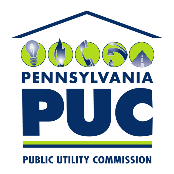 COMMONWEALTH OF PENNSYLVANIA PUBLIC UTILITY COMMISSION400 NORTH STREET, HARRISBURG, PA 17120IN REPLY PLEASE REFER TO OUR FILEM-2016-2543193     COMMONWEALTH OF PENNSYLVANIA PUBLIC UTILITY COMMISSION400 NORTH STREET, HARRISBURG, PA 17120IN REPLY PLEASE REFER TO OUR FILEM-2016-2543193     COMMONWEALTH OF PENNSYLVANIA PUBLIC UTILITY COMMISSION400 NORTH STREET, HARRISBURG, PA 17120IN REPLY PLEASE REFER TO OUR FILEM-2016-2543193     COMMONWEALTH OF PENNSYLVANIA PUBLIC UTILITY COMMISSION400 NORTH STREET, HARRISBURG, PA 17120IN REPLY PLEASE REFER TO OUR FILEM-2016-2543193     COMMONWEALTH OF PENNSYLVANIA PUBLIC UTILITY COMMISSION400 NORTH STREET, HARRISBURG, PA 17120IN REPLY PLEASE REFER TO OUR FILEM-2016-2543193     COMMONWEALTH OF PENNSYLVANIA PUBLIC UTILITY COMMISSION400 NORTH STREET, HARRISBURG, PA 17120IN REPLY PLEASE REFER TO OUR FILEM-2016-2543193     COMMONWEALTH OF PENNSYLVANIA PUBLIC UTILITY COMMISSION400 NORTH STREET, HARRISBURG, PA 17120IN REPLY PLEASE REFER TO OUR FILEM-2016-2543193     COMMONWEALTH OF PENNSYLVANIA PUBLIC UTILITY COMMISSION400 NORTH STREET, HARRISBURG, PA 17120IN REPLY PLEASE REFER TO OUR FILEM-2016-2543193     COMMONWEALTH OF PENNSYLVANIA PUBLIC UTILITY COMMISSION400 NORTH STREET, HARRISBURG, PA 17120IN REPLY PLEASE REFER TO OUR FILEM-2016-2543193     COMMONWEALTH OF PENNSYLVANIA PUBLIC UTILITY COMMISSION400 NORTH STREET, HARRISBURG, PA 17120IN REPLY PLEASE REFER TO OUR FILEM-2016-2543193     COMMONWEALTH OF PENNSYLVANIA PUBLIC UTILITY COMMISSION400 NORTH STREET, HARRISBURG, PA 17120IN REPLY PLEASE REFER TO OUR FILEM-2016-2543193     COMMONWEALTH OF PENNSYLVANIA PUBLIC UTILITY COMMISSION400 NORTH STREET, HARRISBURG, PA 17120IN REPLY PLEASE REFER TO OUR FILEM-2016-2543193     COMMONWEALTH OF PENNSYLVANIA PUBLIC UTILITY COMMISSION400 NORTH STREET, HARRISBURG, PA 17120IN REPLY PLEASE REFER TO OUR FILEM-2016-2543193     COMMONWEALTH OF PENNSYLVANIA PUBLIC UTILITY COMMISSION400 NORTH STREET, HARRISBURG, PA 17120IN REPLY PLEASE REFER TO OUR FILEM-2016-2543193     